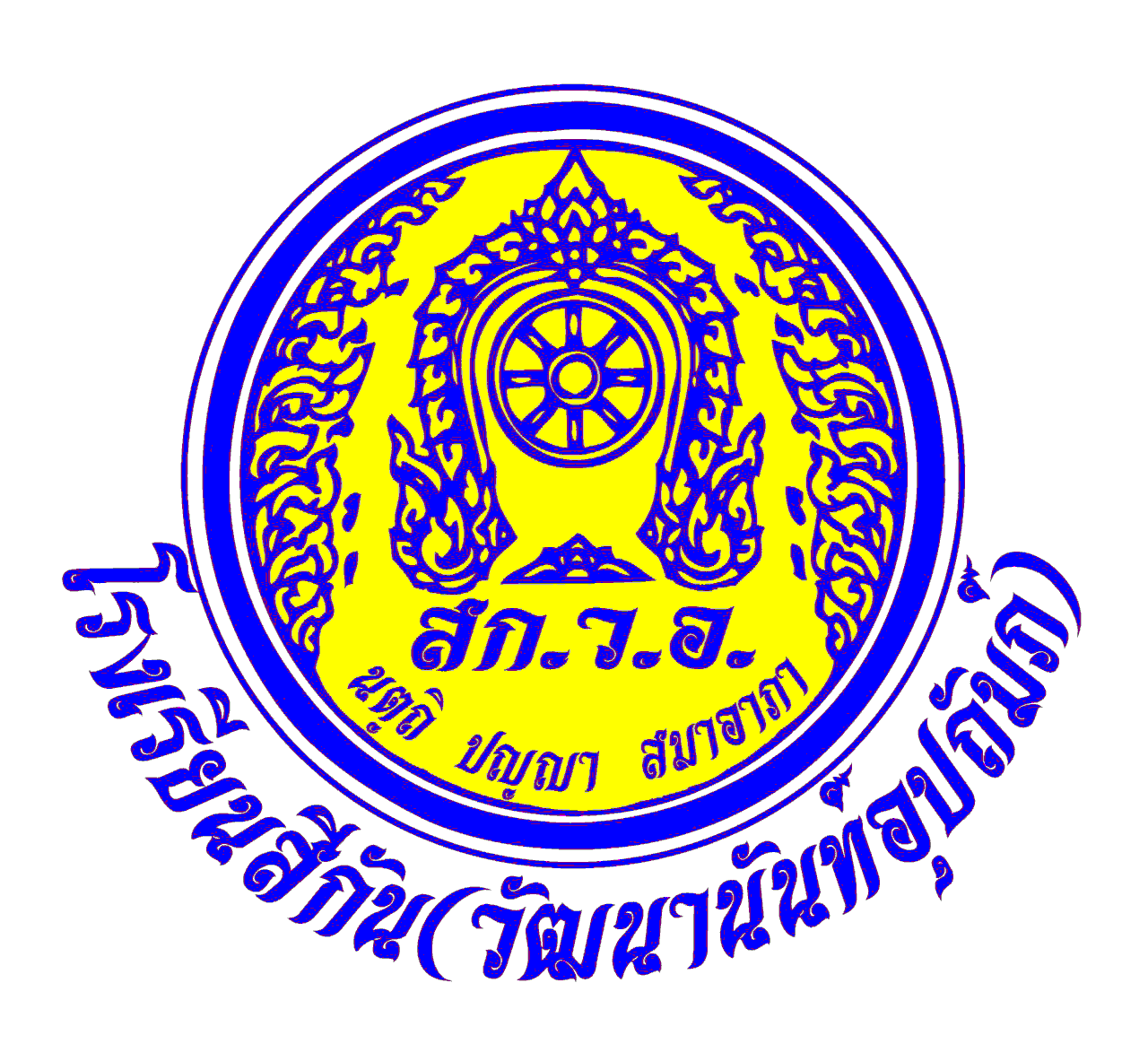 หนังสือรับรองชั่วโมงการปฏิบัติงานปีที่.......... (ระหว่างวันที่.............................. ถึง วันที่..............................)_____________________________________ข้าพเจ้า นายนโรดม  นรินทร์รัมย์ ตำแหน่ง ผู้อำนวยการโรงเรียนสีกัน (วัฒนานันท์อุปถัมภ์) ขอรับรองว่า นาย/นาง/นางสาว.............................................................. ตำแหน่งครู วิทยฐานะ............................................. โรงเรียนสีกัน (วัฒนานันท์อุปถัมภ์) มีชั่วโมงการปฏิบัติงานปีที่.......... ระหว่างวันที่.............................................ถึง วันที่............................................. รวม................ชั่วโมง...............นาที ดังนี้	ภาคเรียนที่ 1 (ตั้งแต่วันที่............................. ถึง วันที่.............................) จำนวน............สัปดาห์	ภาคเรียนที่ 2 (ตั้งแต่วันที่............................. ถึง วันที่.............................) จำนวน............สัปดาห์	โดยรับรองว่าข้อมูลชั่วโมงการปฏิบัติงานดังกล่าวข้างต้นถูกต้องเป็นจริงทุกประการลงชื่อ...................................................ผู้รับรองข้อมูล(นายนโรดม  นรินทร์รัมย์)ผู้อำนวยการโรงเรียนสีกัน (วัฒนานันท์อุปถัมภ์)ชั่วโมงการปฏิบัติงานจำนวนชั่วโมงนาทีหมายเหตุ1. ชั่วโมงสอนตามตารางสอน2. งานสนับสนุนการจัดการเรียนรู้3. การมีส่วนร่วมในชุมชนการเรียนรู้ทางวิชาชีพ (PLC)4. งานตอบสนองนโยบายและจุดเน้นรวมชั่วโมงการปฏิบัติงานทั้งสิ้นชั่วโมงการปฏิบัติงานจำนวนชั่วโมงนาทีหมายเหตุ1. ชั่วโมงสอนตามตารางสอน2. งานสนับสนุนการจัดการเรียนรู้3. การมีส่วนร่วมในชุมชนการเรียนรู้ทางวิชาชีพ (PLC)4. งานตอบสนองนโยบายและจุดเน้นรวมชั่วโมงการปฏิบัติงานทั้งสิ้น